 2024年福建省南平第一中学足球特长生招生足球专项测试方案一、成立足球专项测试工作领导小组和纪检监督小组（一）足球专项测试工作领导小组组    长：李小勇 书记      吕兴旺 校长副 组 长：池光萌 副校长    黄  彪 副校长  组    员：张英勇  杨小健  赵福平  魏燕平  张世杰（二）纪检监督小组1.南平市教育局工作人员2.南平一中：黄颂尧 副书记、纪检委员二、测试地点：南平一中延平区江南校区足球场三、测试时间及流程：1.测试时间：2024年 4月20日至21日（周六、周日）两天。2.测试流程（1）考生报到及信息核对：上午7:40，考生按时携带本人《准考证》和二代居民身份证（或本人户口簿）、足球比赛所获得的各种荣誉证书到南平一中延平区江南校区8号楼多功能室报到，核对考生相关信息。下午14：30考生携带《准考证》和二代居民身份证（或户口簿）到南平一中江南校区8号楼多功能室报到。（注：考生的教练和家长一律不得进入校园。）（2）考生除了足球考试的装备外（考试服装一律不允许印有文字和数字的相关信息），禁止将手机或电子产品带入考场。（3）在考试期间，考生如对该项考试成绩有疑议必须在一小时之内提出，否则视为无效。（4）在各项目考试区域内只允许考生进入，尚未参加该项考试的考生必须在指定区域内候考。（5）考评员必须统一着装，并佩戴工作牌。（6）上午8:00由考评员宣读考试纪律、测试项目、注意事项；并进行考生现场抽签，确定考试顺序。（7）8:30—9：00考生熟悉场地并做好测试前的准备活动。（8）9:00—12：00，考生根据签号顺序，听从考评员安排，参加测试。（9）15：00考生到足球场做好测试前准备活动；15:30—18：00，考生根据签号顺序，参加测试。（10）现场公布测试最终结果，考生如有疑议可立即提出。四、测试用球与项目：1.测试用球：足球5号球2.测试项目：（1）颠球     （2）踢远   （3）立定跳远（4）运球过杆射门     （5）定点踢准 （6）30米跑 （7）200米跑（8）实战五、测试方法及评分标准：1、颠球（10分）（1）人员配置：测试场地安排四名考评员，一名记录员。（2）测试办法：颠球开始时，考生用脚将放在地上静止的球挑起，然后进行颠球。考生用左、右脚（左、右腿、头、肩）的正面连续交替颠球（同一部分连续触球只记1次）。每人有两次完成动作机会，取其中最好一次成绩。（3）评分办法：完成全套动作连续颠球100次给满分，每颠1个球计0.1分，由两名考评员根据颠球次数，共同裁定考生得分。2、踢远（10分）（1）人员配置：测试场地安排两名考评员，一名记录员。（2）测试办法：如图所示，在球场适当位置画一条15米线段作为测试区横宽，从横线两端分别向场内垂直画两条60米以上平行线作为测试区纵长，并标出距离数。考生站在起点线后，原地或助跑均可以，然后用脚踢远2次（采用踢定位球方法），出球前身体的任何部位都不能过起点线，出球后可以过线，取其中最好一次成绩。每次踢球的落点必须在测试区内，否则不计成绩。                    60米以上15米踢远评分表3、立定跳远（5分）（1）人员配置：测试场地安排两名考评员，一名记录员。（2）场地器材：立定跳远测试垫（3）测试方法：考生按照立定跳远标准动作进行测试，每个考生连续跳二次。取其中最好一次成绩。动作犯规成绩无效，二次跳远均无成绩者，允许再跳一次。（4）评分标准4、运球过杆射门（10分）（1）人员配置：测试场地安排两名考评员，一名记录员。（2）场地器材测试场地设置:大禁区线中点处，取20米长的垂线，以距离大禁区线中点2米为第一标志点，放置标志杆，标志杆高1.5米，标志杆之间距离2米，共8根，详见下图所示。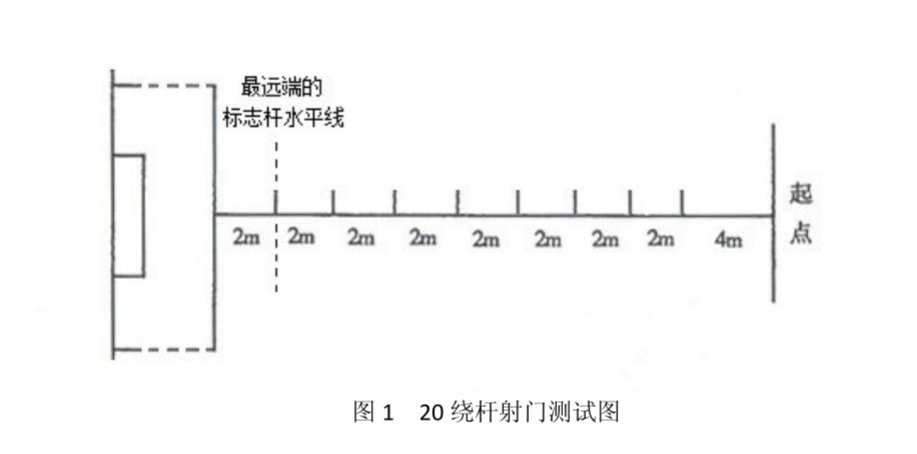 （3）测试方法：考评员下达测试开始口令，计时开始，考生从起点开始运球，运球逐个绕过标志杆后完成射门，球体完全越过球门线计时结束，运球漏杆无成绩，射门不进无成绩。（4）评分方法:每位考生可以用左右脚任何一只脚完成射门，共有2次机会，取其中最好一次成绩。。（5）注意事项：①考生着装应符合体育运动的要求，注意安全防范措施的落实到位。②测试开始前，考生的身体任何部位不能越过起点线。③绕杆时球、人撞杆，本次成绩按撞杆1次加1秒计算。④考生必须在大禁区线前完成射门，球的整体越过球门线计时停止，本次测试结束，在大禁区内完成射门，本次按无成绩计算。⑤考试过程中如因考生自身原因造成失误或中断，从失误处或者中断处继续考试。⑥如果因非自身原因造成考试失误或考试中断，经考评员判定，考生可重新考试。（4）评分标准：5、定点踢准（20分）（1）人员配置：测试场地安排两名考评员，一名记录员。（2）测试办法考生将球放置在限制线后（不得压线），传球目标区域由一个室内五人制足球门（球门净宽度3米，净高度2米）和以球门线为直径（3米）画的半圆组成，圆心（球门线中心点）至起点线垂直距离为25米。考生将球置于起点线上（线长5米，宽0.1米），向目标区域连续传球6次，左右脚均可，脚法不限。（3）评分办法：①以球从起点线踢出后，从空中落到地面的第一接触点为准。考生每将球传入目标区域的半圆内（含第一落点落在圆周上），或五人制球门（含球击中球门横梁或立柱弹出）记得4分。考生每人只有一次测试机会，至多可进行6次传准，踢中5次即为满分，满分20分。②由两名考评员共同裁定考生得分。6、30米跑（10分）（1）人员配置：测试场地安排四名考评员，一名记录员。（2）测试办法：考评员组织考生在标准30米场地，按国家现行《田径竞赛规则》进行测试。（3）评分办法：考生每人采用站立式起跑进行测试，测试两次，取其中最好一次成绩。7、200米跑（10分）（1）人员配置：测试场地安排八名考评员，一名记录员。（2）测试办法：考评员组织考生在标准400米场地，按国家现行《田径竞赛规则》进行测试。（3）评分办法：考生每人采用站立式起跑进行测试。（4）评分标准8、实战（25分）（1）人员配置：测试场地安排十名考评员，三名记录员。（2）测试办法：考评员组织考生在标准场地，按国家现行《足球竞赛规则》进行比赛。比赛时间为30分钟。（3）评分办法：由十名考评员按评分标准分别给每位考生独立评分。记录员负责去掉一个最高分和一个最低分，取其余八名考评员评分的平均分作为考生实战得分。（4）实战评分标准：六、成绩公布足球专项测试结束后，统一公布成绩。测试合格考生名单，在学校校园网站公示五个工作日（节假日顺延），并报备南平市教育局。七、附则1.测试全程由南平市教育局纪检监察室监督。2.本方案解释权归福建省南平第一中学。八、备注1.考评员由教育局中教科在测试前一天从评委库中随机抽取。2.若遇暴雨等极端天气，延期测试。福建省南平第一中学2024年4月7日分值（分）远度（米）1060955850745640535430325220115成绩（米）2.802.782.762.742.722.702.682.66分  值54.84.64.44.24.03.83.6成绩（米）2.642.622.602.582.562.542.522.50分  值3.43.23.02.82.62.42.22.0成绩（米）2.482.462.442.422.402.382.362.34分  值1.81.61.41.21.00.80.60.4成绩（米）2.32分  值0.2成绩（秒）7″27″47″67″88″8″28″48″6分值109.89.69.49.29.08.88.6成绩（秒）8″89″9″29″49″69″810″10″2分值8.48.28.07.87.67.47.27.0成绩（秒）10″410″610″811″11″211″411″611″8分值6.86.66.46.26.05.85.65.4成绩（秒）12″12″212″412″612″813″13″213″4分值5.25.04.84.64.44.24.03.8成绩（秒）13″613″814″14″214″414″614″815″分值3.63.43.23.02.82.62.42.2成绩（秒）15″215″415″615″816″16″216″416″6分值2.01.81.61.41.21.00.80.6成绩（秒）16″817″分值0.40.2成绩（秒）3″923″943″963″984″004″024″044″06分  值109.89.69.49.29.08.88.6成绩（秒）4″084″104″124″144″164″184″204″22分  值8.48.28.07.87.67.47.27.0成绩（秒）4″244″264″284″304″324″344″364″38分  值6.86.66.46.26.05.85.65.4成绩（秒）4″404″424″444″464″484″504″524″54分  值5.25.04.84.64.44.24.03.8成绩（秒）4″564″584″604″624″644″664″684″70分  值3.63.43.23.02.82.62.42.2成绩（秒）4″724″744″764″784″804″824″844″86分  值2.01.81.61.41.21.00.80.6成绩（秒）4″884″90分  值0.40.2成绩（秒）23″623″824″24″224″424″624″825″分值109.89.69.49.298.88.6成绩（秒）25″225″425″625″826″26″226″426″6分值8.48.28.07.87.67.47.27.0成绩（秒）26″827″27″227″427″627″828″28″2分值6.86.66.46.26.05.85.65.4成绩（秒）28″428″628″829″29″229″429″629″8分值5.25.04.84.64.44.24.03.8成绩（秒）30″30″230″430″630″831″31″231″4分值3.63.43.23.02.82.62.42.2成绩（秒）31″631″832″32″232″432″632″833″分值2.01.81.61.41.21.00.80.6成绩（秒）33″233″4分值0.40.2级别分数ABCD级别分数21-25分16-20分11-15分10分以下要求 跑动路线清晰，积极策应同伴，攻防中有较强的组织能力，表现出较强的灵活性、多变性、合理性，心态稳定，敢于拼抢，勇猛顽强，尊重对手和同伴。 跑动路线较清晰，较积极策应同伴，攻防中有较强的组织能力，表现出较强的灵活性、多变性、合理性，心态较稳定，敢于拼抢，较顽强，能体现出拼搏精神，尊重对手和同伴。  跑动路线尚可，有一定的策应能力和组织能力，技术运用基本合理，能力一般，比赛中，心态不太稳定，拼、抢，不积极，不尊重对手和同伴。 跑动路线不清晰，选位不合理、组织能力较差，技术运用不太合理，能力较差，比赛中，心态不太稳定，不顽强，怕苦怕累，不尊重对手和同伴。